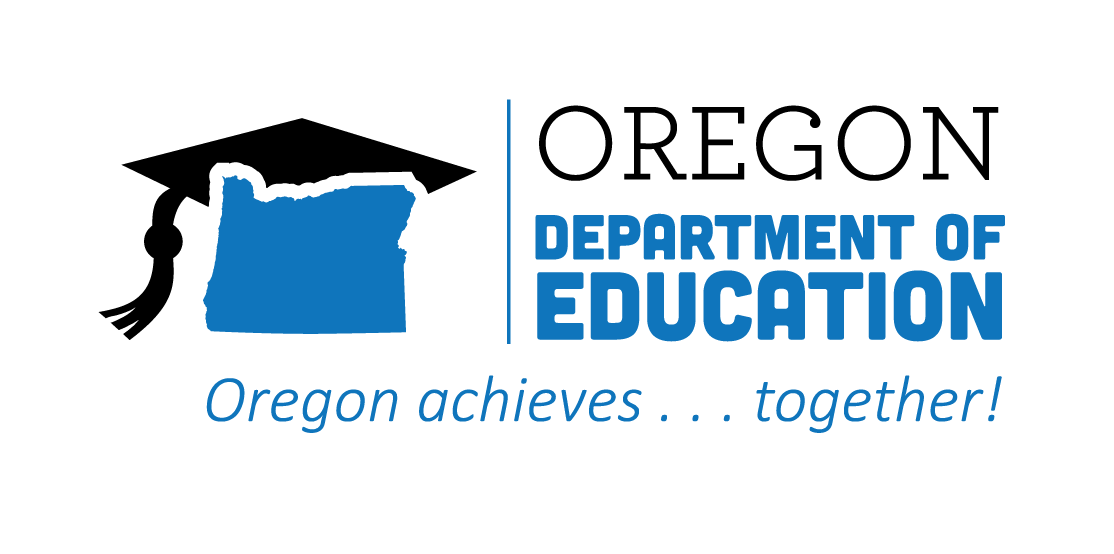 The Oregon CTE State Plan is a high level, four-year strategic plan that integrates state and federal priorities to implement the "Strengthening Career and Technical Education for the 21st Century Act" (commonly known as Perkins V). Work-Based Learning (WBL) strategies and initiatives provide learners with vital access to workplace skills, practical experience, and the social networks and connections needed to unlock opportunity. The following are Local and State accomplishments made around Work-Based Learning goals during the second year. 2021-2022 ACCOMPLISHMENT HIGHLIGHTS2022-2023 GOALS